Beste ouders en kinderen,Wat gaat de tijd toch snel…. Het eerste en tweede trimester zit er reeds op!We brengen u graag op de hoogte van wat er nog in het 3de trimester op onze school gebeurt.Door corona zijn we genoodzaakt een aantal activiteiten te schrappen en weten we ook nog niet of sommige uitstappen wel kunnen doorgaan. We willen er heel graag voor zorgen dat onze kinderen nog leuke en leerrijke momenten zullen beleven.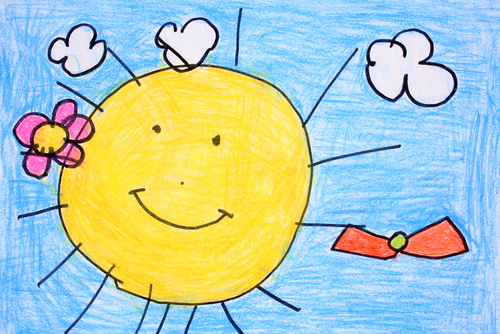 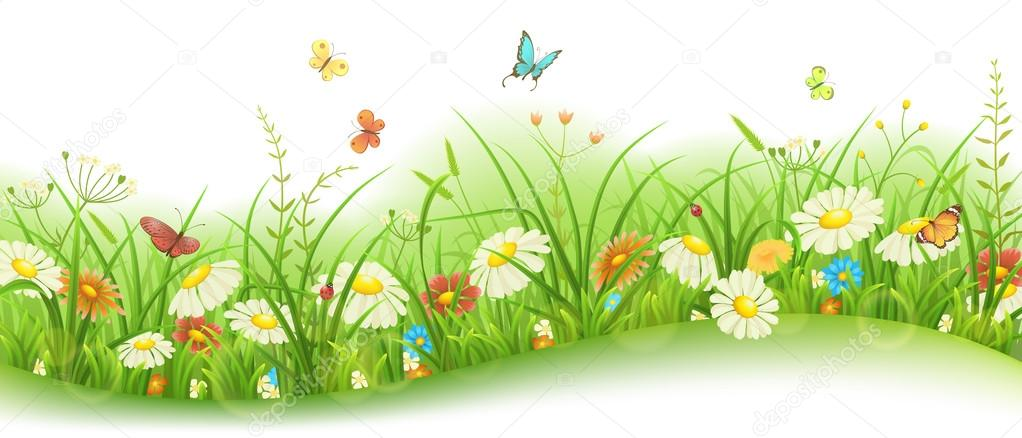 directie en leerkrachten Joma                  MAANDKALENDERtusseOmdat het schoolfeest dit schooljaar niet kan doorgaan, organiseren we voor al onze kleuters en leerlingen een groot feest. Dit zal doorgaan op woensdag 23, donderdag 24 en vrijdag 25 juni telkens in de wijkschool. Omdat dit corona proef moet doorgaan, zullen de klassen om de beurt kunnen genieten van een spel- en speelmoment. Onze schoolbib een echt succes is? Dat verdient een hoera voor al onze lezertjes.Voor de vastenactie ten voordele van Georges uit Malawi hebben we een bijdrage van €390 kunnen schenken aan Georges en zijn familie.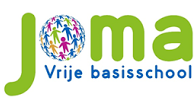 JOMA-NIEUWSmei - juni MEI  MEI  MEI   za        1 mei                                                                      dag van de Arbeid za        1 mei                                                                      dag van de Arbeid za        1 mei                                                                      dag van de Arbeid za        1 mei                                                                      dag van de Arbeid za        1 mei                                                                      dag van de Arbeid za        1 mei                                                                      dag van de Arbeid woe   5 mei instapklas/1ste kleuterklas Bezoek van “Farm on wheels” op onze school vrij     7 mei toverbos, geluksvogels Lange kleuterdagma      10 mei    1A/1B/1C/2A/2B/2C/4A/5A/5B/5C/6A inhaalvaccins di       11 mei toverbos, geluksvogels Kleutermenu: voetbalinitiatie (onder voorbehoud) woe   12 mei  hele school Vrijaf: pedagogische studiedag  do    13 mei hele school Vrijaf : Hemelvaartsdag vrij  14 mei hele school Vrijaf : Brugdagma  24 mei hele school Vrijaf: pinkstermaandagdo    27 mei  6B medisch schooltoezichtvrij   28 mei  3de leerjaar Boudewijnpark ( onder voorbehoud)JUNIJUNIJUNIdi        1 juni leerjaar 5/leerjaar 6 sportdag di        1 juni eendjes en konijntjes medisch onderzoek op schooldo     3 juni leerjaar 6L Havenbezoekma      7 juni kleuters hoofdschool Sportdagdi        8 juni kleuters wijkschool Sportdag leerjaar 3/ leerjaar 4 sportdag woe   9 juni instap, 1K Poppentheater Jules (i.p.v 21/4) do      10 juni instapklas/ 6de leerjaar Klasfoto / 6L foto in  uniform do      10 juni schoolraad 1ste vergadering van de nieuwe schoolraad om 19.30udi        15 juni  leerjaar 1/leerjaar 2 sportdagvrij      18 juni 5A Child focus Ma    21 juni beertjesklas en kikkerklas Bezoek Jobland in de voormiddag Ma    21 juni 5B Child focus Di       22 juni 5C Child focus Woe 23 juni vosjesklas en visjesklas Bezoek Jobland in de voormiddag Do   24 juni konijntjesklas en eendjesklas Bezoek Jobland in de voormiddag vrij    25 juni hele school tweedehandsmarkt uniform ma    28 juni 6de leerjaar proclamatie ( info volgt nog) di      29 juni hele school laatste volledige schooldag van dit schooljaar  woe  30 juni hele school Geen school meer voor onze kinderen.De kleuters kunnen afscheid nemen van de leerkracht tussen 9 en 12 uur.De rapporten van de lagere school kunnen afgehaald  tussen 9 uur en 12 uur.*** PRAKTISCHE INFO***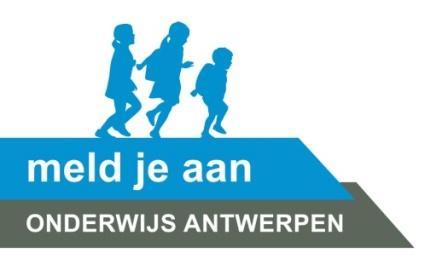  Ken je nog iemand die graag naar onze school zou komen?  Zij kunnen zich aanmelden via “meldjeaanbasis.antwerpen.be” De vrije plaatsen worden  toegewezen volgens het tijdstip van de registratie: Wie eerst is, krijgt de plaats. Wacht dus niet te lang. Dat kan vanaf 28 mei om 9u. Vanaf 26 mei vind je op https://meldjeaanbasis.antwerpen.be/: - Een overzicht van de beschikbare vrije plaatsen in elke school. (tabblad info over scholen) - Een stappenplan: hoe een kind registreren in de vrije periode via Meld je aan?  Hulp nodig? Bel gratis de Helpdesk Meld je aan op 0800 62 185. 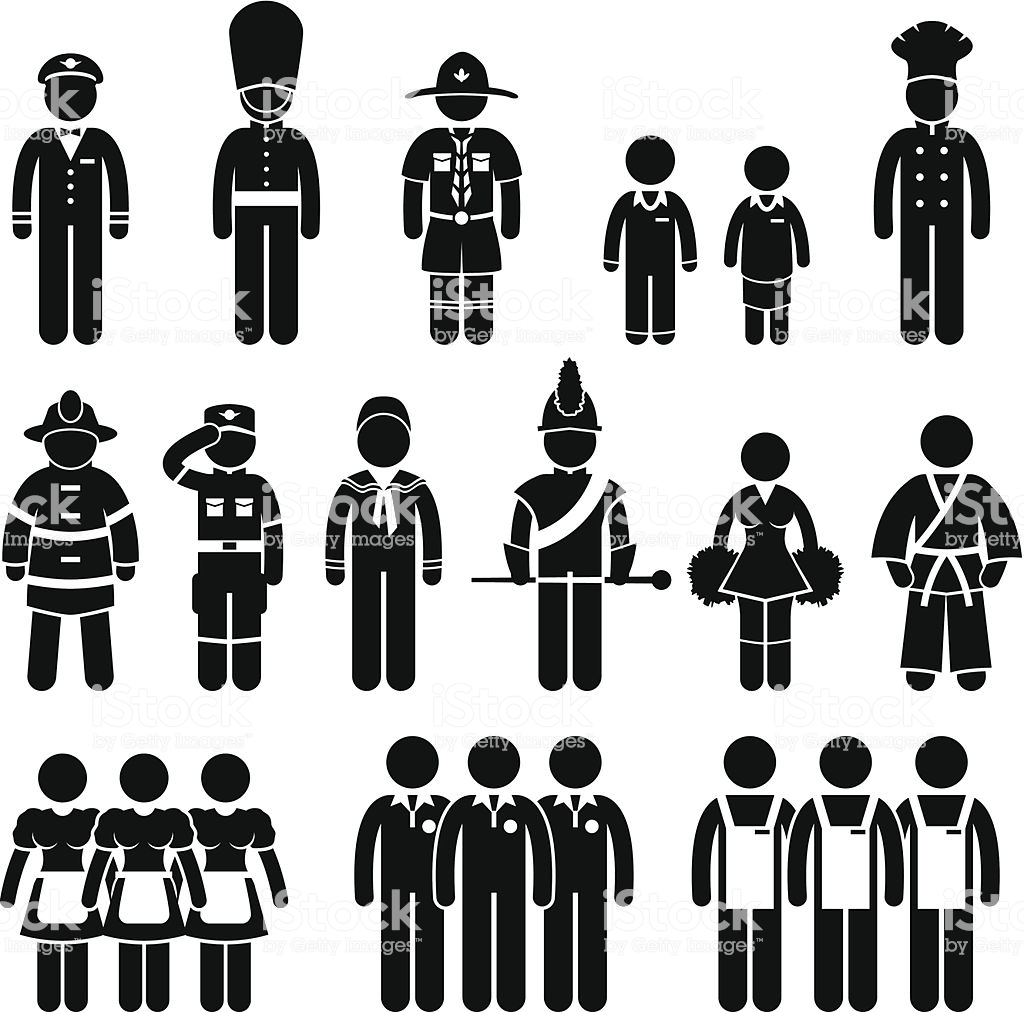  Uniform  tweedehandsmarkt We organiseren dit schooljaar een tweedehandsmarkt voor onze schooluniform. Deze zal op onze wijkschool georganiseerd worden op vrijdag 25 juni van 16.00 uur tot  17.00 uur. De leerlingen mogen vanaf woensdag 23 juni zonder uniform naar school komen. Verdere info om in te schrijven volgt nog.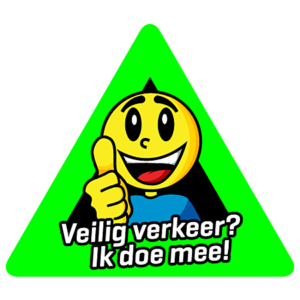  Verkeersveiligheid    De veiligheid van onze leerlingen krijgt voorrang op alles. Onze school is gelegen aan     drukke straten. We vragen aan alle ouders om de verkeersregels te respecteren, niet alleen     voor onze leerlingen maar ook voor de mensen die in de nabije buurt van de school wonen: 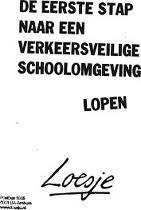     niet parkeren op het fietspad, voor garages of dubbel parkeren. *** Wist-je-datjes***